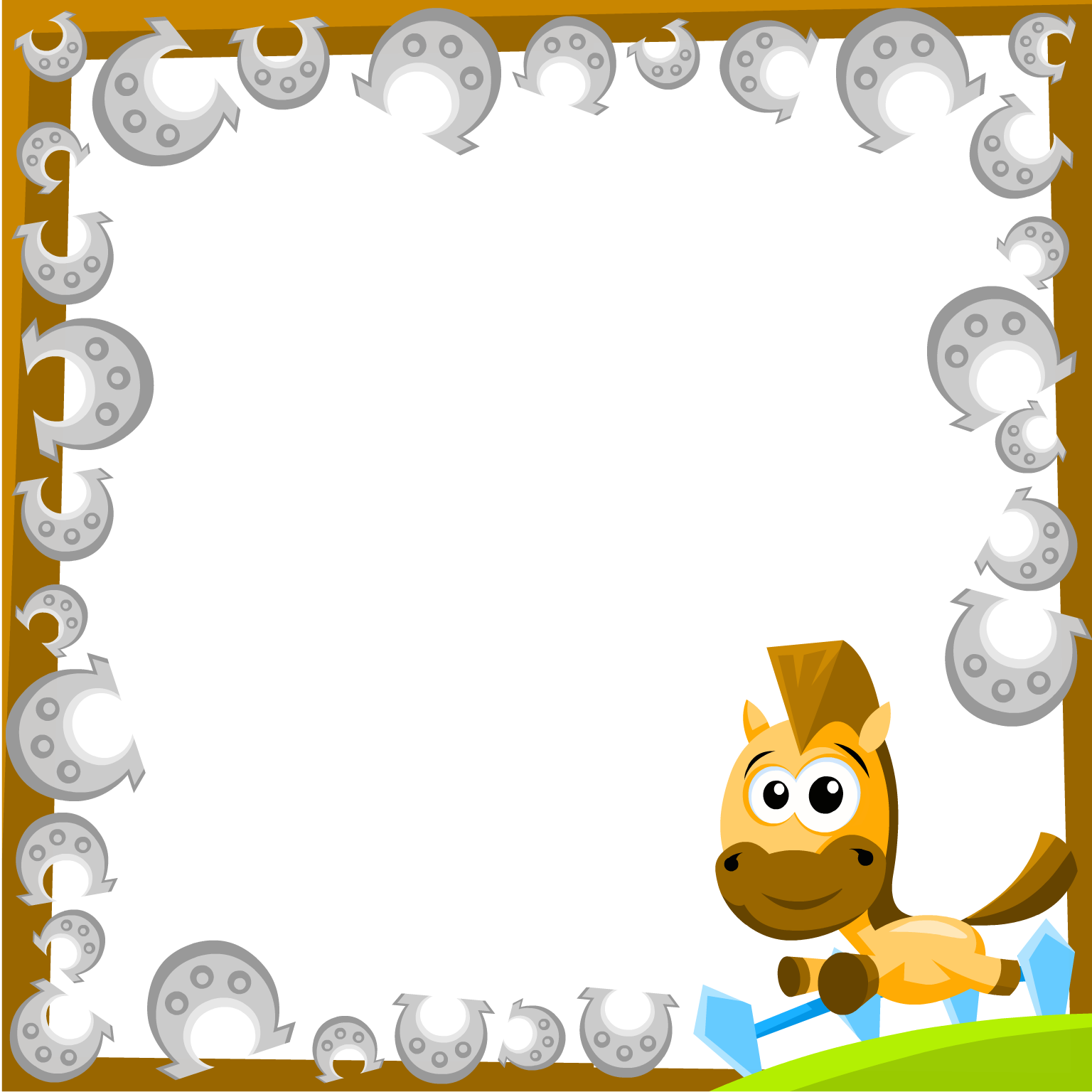 REGULAMIN KONKURSU PLASTYCZNEGOpt. „KOŃ W OCZACH DZIECKA”§ 1Organizator konkursuOrganizatorem konkursu jest Stowarzyszenie Na Rzecz Osób Niepełnosprawnych i Ich Rodzin „RAZEM” działające przy Specjalnym Osrodku Szkolno-Wychowawczym im. Jana Pawła II w KętrzynieUl. Klonowa 2 B11-400 Kętrzynwww.soswketrzyn.edupage.orgtel.koordynatora konkursu: 667 242 877e-mail koordynatora knkursu: fukis77@interia.plWspółorganizatorem jest Specjalny Ośrodek Szkolno-Wychowawczy im. Jana Pawła II w KetrzynieUl. Klonowa 2 B11-400 Kętrzynwww.soswketrzyn.edupage.orgtel.89 751 23 55e-mail soswketrzyn@poczta.onet.plPatronem i sponsorm jest Fundacja PZUAl. Jana Pawła 2400-133 Warszawatel. 22 582 33 06fax. 22 582 49 20e-mail fundacja@pzu.pl§ 2Uczestnicy konkursuKonkurs jest skierowany do dzieci z przedszkoli, szkoły podstawowe i gimnazjum. Cztery kategorie wiekowe:- przedszkole- szkoła podstawowa klasy I-III- szkoła podstawowa klasy IV-VI- gimnazjum§ 3Cel konkursuCelem konkursu jest ukazanie piękna konia oraz zwrócenie uwagi na atrakcyjność sportów jeździeckich. Ponadto celem konkursu jest rozwijanie wśród dzieci kreatywności, umiejętności plastycznych, obserwacji otaczającej je przyrody, jej dokumentowania i własnej interpretacji, a także popularyzowanie sportów jeździeckich i możliwość aktywnego wypoczynku.§ 4Przedmiot konkursuPrzedmiotem konkursu jest wykonanie autorskiej pracy plastycznej o tematyce konia.Prace zgłoszone na Konkurs muszą być pracami własnymi, nigdzie wcześniej niepublikowanymi, nie przedstawianymi na innych konkursach.Prace mogą być wykonane dowolną techniką plastyczną,                       w formacie A3Tematyka prac powinna obejmować:- ukazanie piękna zwierząt jakimi są konie- przykłady sportów jakimi są konie- aktywne formy spędzania czasu podczas zajęć z koniemUdział w konkursie jest jednoznaczny z nieodpłatnym udzieleniem prawa na wykorzystanie prac przez organizatorów.Osoby zgłaszające prace konkursowe wyrażają zgodę na przetwarzanie przez organizatora konkursu swoich danych osobowych. § 5Ocena prac konkursowychPrace zgłoszone na konkurs powinny być podpisane imiennie i nazwiskiem autora, wiek, klasa, oraz nazwa szkoły.O wyłonieniu zwycięzców konkursu zadecyduje Komisja składająca się z terapeutów hipoterapii, instruktorów rekreacji ruchowej ze specjalnością jeździectwo, amazonek z Klubu Jeździeckiego Stado Kętrzyn oraz nauczyciela plastyki ze SOS-W w Kętrzynie. Kryteria oceny ustalone zostają w następujący sposób:- trafność doboru tematu pracy- jakość wykonania- oryginalnośćWyniki zostaną ogłoszone 16.06.2017 r. na stronie internetowej SOS-W w Kętrzynie.§ 6Zasady udziału w konkursieUdział w konkursie jest dobrowolny.Praca powinna posiadać 1 autora.Wszystkie prace zgłoszone na konkurs stają się własnością organizatorów. § 7TerminarzKonkurs zostaje ogłoszony z dniem ukazania się regulaminu i ogłoszenia na stronie internetowej www.soswketrzyn.edupage.org i na Facebooku.Prace należy składać do 15.06.2017 r. do SOS-W w Kętrzynie, ul. Klonowa 2 B, II p. sala nr. 201, do pani Joanny Fuks-Konopka lub przesłać                      pocztą.Prace dostarczone po terminie nie będą brały udziału w                        konkursie.Prace będą prezentowane w SOS-W w Kętrzynie od 19 do 23.06.2017 r. a następnie w Galerii Stada Ogierów w Kętrzynie, ul. Bałtycka 1od 26.06.2017 do 28.08.2017r.  Uroczyste ogłoszenie wyników konkursu i wręczenienagród nastąpi  21.06.2017 r. w godz. 14.00-16.00 w Stadzie Ogierów w Kętrzynie podczas zakończenia zajęć z ogniskiem i przejażdżką bryczkami. 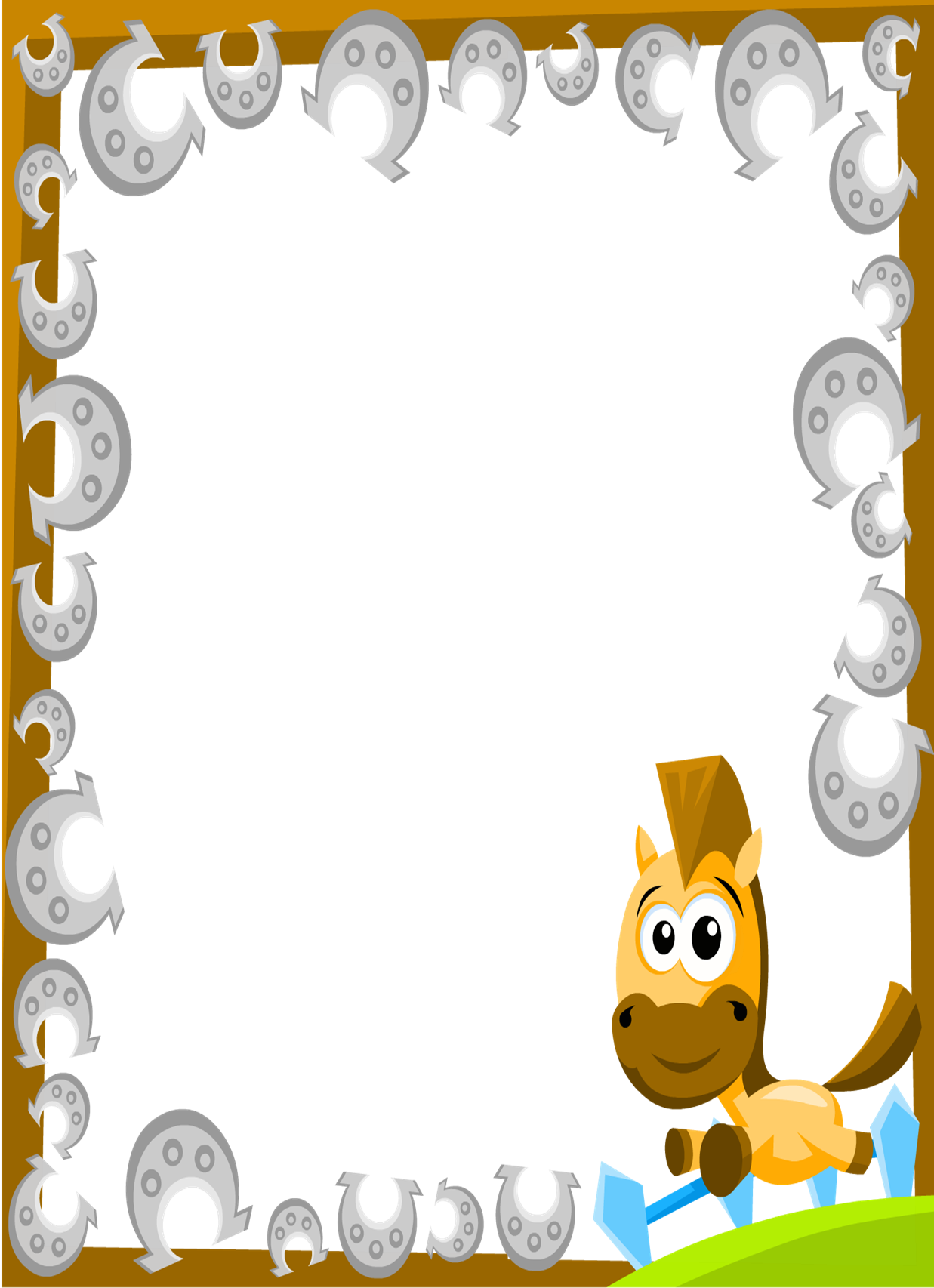 § 8Nagrody główne i dodatkoweOrganizator przyzna cztery nagrody główne (rzeczowe) w każdej z czterech kategorii wiekowych.Organizator zastrzega sobie prawo do wręczenia wyróżnień w przypadku wysokiego poziomu artystycznego konkursu.§ 9We wszystkich sprawach nieuregulowanych Regulaminem decyduje Komisja i ostateczna interpretacja Regulaminu należy do Komisji. 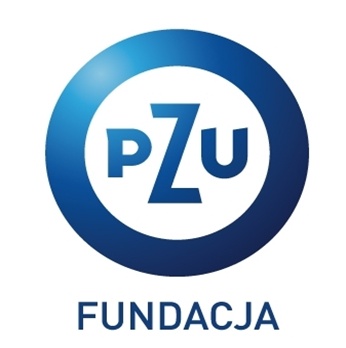 